Publicado en Pareja-Guadalajara el 23/02/2021 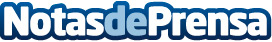 'Retratos a lápiz', de Ana Isabel Sánchez Burgueño, hasta el 10 de marzo en El MolinoLa exposición de esta pintora almonacileña se puede admirar en el Espacio Cultural El Molino de lunes a jueves, de 19:00 a 20 horas, sábado de 10:00 a 14:00 horas y de 16:00 a 20:00 horas y domingo de 10:00 a 14:00 horas, hasta el próximo 10 de marzo. Con ella, se retoma la actividad expositiva del lugar en Almonacid, después del obligado parón por la pandemia y a continuación de la última exposición de año 2020, cuyas últimas fechas fueron los primeros días de 2021Datos de contacto:Javier Bravo606411053Nota de prensa publicada en: https://www.notasdeprensa.es/retratos-a-lapiz-de-ana-isabel-sanchez Categorias: Viaje Artes Visuales Castilla La Mancha Entretenimiento Turismo Emprendedores http://www.notasdeprensa.es